ИНФОРМАЦИЯ  О  ГРАФИКЕ  РАБОТЫ   ФИЛИАЛОВГБУ  СО  «МНОГОФУНКЦИОНАЛЬНЫЙ ЦЕНТР»В  ГОРОДСКОМ  ОКРУГЕ  ПЕРВОУРАЛЬСК РЕЖИМ РАБОТЫ ФИЛИАЛОВ С    09.01.2017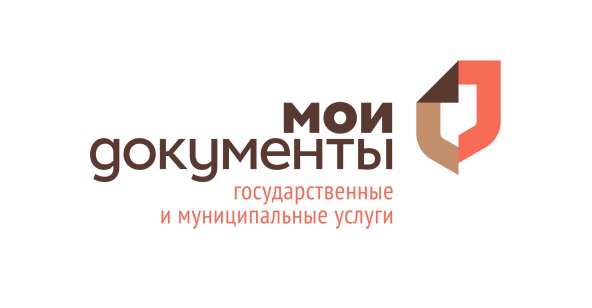 Адрес филиалаРежим работыг. Первоуральск, ул. Ватутина, д. 31Ежедневно 800-2000 - ост. Парк Культуры и Отдыха (к/т Космос) (авт. №1 и 18 от ост. Центр Занятости)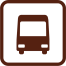  - Бывшее помещение Центра Содействия малому и среднему предпринимательству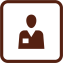  - ост. Парк Культуры и Отдыха (к/т Космос) (авт. №1 и 18 от ост. Центр Занятости) - Бывшее помещение Центра Содействия малому и среднему предпринимательствуг. Первоуральск, ул. Береговая, д. 48Вт, Ср,  800-1700   Чт          1100-2000Пт, Сб   800-1700Без перерываПн, Вс – выходной - ост. Центр Занятости (авт. №2 и 18 от ост. Парк Культуры и Отдыха) - Здание Центра Занятости, вход отдельный на 1 этаже - ост. Центр Занятости (авт. №2 и 18 от ост. Парк Культуры и Отдыха) - Здание Центра Занятости, вход отдельный на 1 этажепос. Билимбай, пл. Свободы, д. 2Пн-Пт    830-1730,   Сб, Вс – выходной - Здание Администрации Билимбаевского СТУ, на 2 этаже - Здание Администрации Билимбаевского СТУ, на 2 этажепос. Новоуткинск, ул. Калинина, д. 32аВт         1100-2000                          Ср-Сб  900-1800,   Вс, Пн – выходной - Здание Администрации Новоуткинского СТУ, вход отдельный на 1 этаже - Здание Администрации Новоуткинского СТУ, вход отдельный на 1 этаже